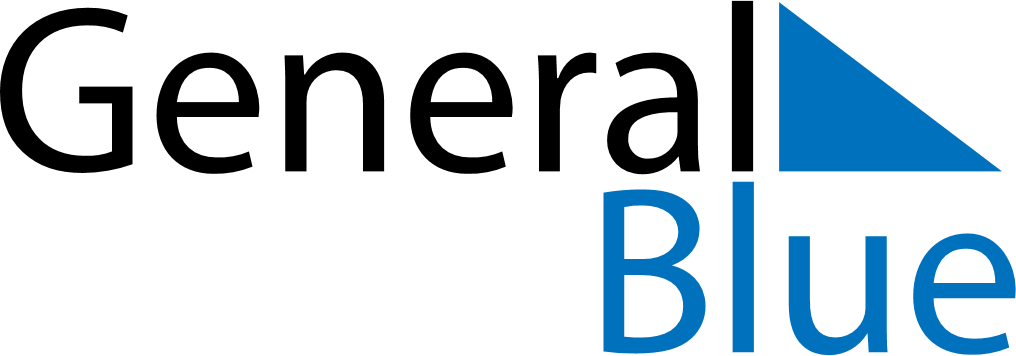 Daily PlannerDecember 26, 2021 - January 1, 2022Daily PlannerDecember 26, 2021 - January 1, 2022Daily PlannerDecember 26, 2021 - January 1, 2022Daily PlannerDecember 26, 2021 - January 1, 2022Daily PlannerDecember 26, 2021 - January 1, 2022Daily PlannerDecember 26, 2021 - January 1, 2022Daily Planner SundayDec 26MondayDec 27TuesdayDec 28WednesdayDec 29ThursdayDec 30 FridayDec 31 SaturdayJan 01MorningAfternoonEvening